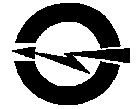 ПУБЛИЧНОЕ  АКЦИОНЕРНОЕ ОБЩЕСТВО«ВОЛГОГРАДОБЛЭЛЕКТРО»(ПАО ВОЭ). Волгоград,  ул. Шопена, д. 13. Тел.: 48-14-21, факс: 48-14-22, электронная почта: voe@voel.ru № р/с 40702810111020101044 Волгоградское ОСБ №8621  ПАО Сбербанк, к/с 30101810100000000647, БИК 041806647, ИНН/КПП 3443029580/344301001, ОГРН 1023402971272ИЗВЕЩЕНИЕ о проведении запроса оферт в электронной форме по выбору поставщика на право заключения договора поставки товара (спецодежда) на 2020 год для нужд ПАО «Волгоградоблэлектро»№ п/пНаименование п/пСодержаниеСпособ закупкиЗапрос оферт в электронной формеЗаказчикПАО «Волгоградоблэлектро»Место нахождения: . Волгоград, ул. Шопена, д. 13Почтовый адрес: . Волгоград, ул. Шопена, д. 13Адрес электронной почты: voe223fz@voel.ruКонтактные лицаПо вопросам организационного характера:Буянов Георгий Дмитриевич, Балашова Нина АнатольевнаТел.: (8442) 56-20-88 (доб.1132,1133), адрес электронной почты: voe223fz@voel.ruПо вопросам требуемых характеристик товаров, работ, услуг (качество, количество и др.):Кострюкова Юлия СергеевнаТел.: (8442) 56-20-88 (доб.1097).Проведение процедуры запроса оферт:Запрос оферт на право заключения договора поставки товара (спецодежда) или эквивалент для нужд ПАО «Волгоградоблэлектро» проводится в электронной форме, весь документооборот (подача заявки, изменения извещения и документации, разъяснения документации, подписание договора и т.д.) осуществляется в электронной форме: все документы и сведения подписываются электронной цифровой подписью уполномоченных со стороны заказчика, участников закупки лиц (за исключением случаев, когда в соответствии с законодательством Российской Федерации требуется иное оформление каких-либо документов). Процедура  запроса оферт осуществляется на электронной площадке. Порядок проведения закупки определяется регламентом электронной площадки, на которой проводится запрос оферт.Адрес электронной торговой площадки в сети Интернет www.otc.ru Нормативные документы, регламентирующие проведение закупочной процедурыФедеральный закон от 18 июля . № 223-ФЗ «О закупках товаров, работ, услуг отдельными видами юридических лиц», Положение о порядке проведения регламентированных закупок товаров, работ,  услуг для нужд публичного акционерного общества «Волгоградоблэлектро», утвержденное протоколом совета директоров №7 от 24.12.2018г. Предмет закупочной процедуры, сроки и место поставки товаров, выполнения работ, оказания услуг и другие условияЛот № 1: Право заключения договора поставки товара (спецодежда) или эквивалент для нужд ПАО «Волгоградоблэлектро» на 2020 год.Комплекты спецодежды должны обеспечивать комплексную защиту работающего (туловища, головы, рук и ног) от опасных факторов и общепроизводственных загрязнений.Составляющие комплекта должны соответствовать требованиям действующих нормативных документов, распространяющихся на данную продукцию. Поставляемые комплекты должны быть новыми и ранее не использованными.Место поставки товара: 400075 г. Волгоград, ул. Шопена,13.Срок предоставления гарантии качества товара: минимальный срок предоставления гарантии качества товара – 12 месяцев с момента выпуска.Срок действия договора: с даты подписания договора сторонами до 31.12.2020 года. Срок (период) поставки товаров: Срок поставки отдельной партии товара не должен превышать 30 (тридцать) календарных дней с даты получения заявки от Заказчика. Спецодежда представленная участником закупки должна соответствовать эскизам указанным в техническом задании (Приложение № 1 к техническому заданию).Требования к образцам спецодежды представленным участником закупки и проверке образцов спецодежды: Участник предоставляет образцы продукции, соответствующие техническим характеристикам и типам, согласно п.2 «Перечень товара, технические характеристики», в количестве одного изделия каждого наименования Технического задания, размера 48-50 роста 170-176, одновременно с подачей заявки Участника. - Каждый образец продукции должен быть упакован в отдельную прозрачную тару, опечатан и скреплены подписью и печатью участника, весь комплект образцов должен быть упакован в общую, прозрачную тару, тара должна быть опечатана и скреплена подписью и печатью участника.- Предоставление заявки участника и образцов продукции подтверждается соответствующей записью в «Журнале регистрации заявок».- Образцы могут быть подвергнуты испытаниям, экспертизе, в связи с чем может нарушиться их целостность.- На усмотрение закупочной комиссии (при необходимости) образцы, в процессе подведения итогов настоящего конкурса, могут быть переданы на дополнительные испытания в аккредитованные лаборатории.- По окончанию процедуры, образцы продукции Участников остаются у ПАО "Волгоградоблэлектро":по Победителю: - в качестве эталонного образца, для осуществления контроля качества поставляемой продукции на протяжении всего срока действия договора по всем прочим Участникам: - для использования, в случае возникновения споров и разногласий, связанных с проведением настоящего конкурса - Детализированная опись предоставляемых образцов должна быть включена в состав конкурсной заявки и вложена в тару с комплектом образцов продукции. Непосредственно, на каждом образце продукции, не смываемой краской или иным способом обеспечивающим стойкость номера к истиранию, должен быть нанесен порядковый номер, соответствующий описи, предоставленной участником, нумерация образцов должна соответствовать нумерации в прилагаемой описи.Предложение Участника может быть отклонено без дальнейшего рассмотрения заявки:- если представлены не все образцы по перечню, приведенному в п.2 «Перечень товара, технические характеристики» Технического задания- если все, несколько или какой – либо образец участника, не соответствует техническим характеристикам, согласно п.2 «Перечень товара, технические характеристики» Технического задания», эскизам согласно п.3 Технического задания.Сведения об объеме поставляемых товаров, требованиях, установленные Заказчиком к качеству, техническим характеристикам товара, сопроводительным документам, требования к его безопасности, и иные требования, указаны подробно в «Техническом задании» Том № 2  документации запроса оферт и приложениях к техническому заданию.Начальная (максимальная) цена договора (цена лота)Лот № 1: Начальная (максимальная) цена договора: 7 257 805,60 (семь миллионов двести пятьдесят семь тысяч восемьсот пять) рублей 60 копеек, с учетом НДС 20%. Начальная (максимальная) цена договора без НДС: 6 048 171,33 (шесть миллионов сорок восемь тысяч сто семьдесят один) рубль 33 копеек. В случае, если участник закупки не является плательщиком НДС, то цена, предложенная таким участником, не должна превышать установленную начальную (максимальную) цену без НДС. При этом на стадии оценки и сопоставления заявок для целей сравнения ценовые предложения других участников также будут учитываться без НДС.Порядок и сроки оплаты товаров, работ, услугПорядок и срок оплаты товаров, работ, услуг, предлагаются участником закупки, в соответствии с критериями указанными в документации: с предварительным авансовым платежом, либо отсрочка оплата по окончании поставки товара (максимальный размер предварительного авансового платежа не должен превышать 30% от цены договора).Порядок формирования цены договора (цены лота)Цена сформирована с учётом стоимости услуг и расходов Исполнителя на перевозку, страхование, уплату таможенных пошлин, налогов и других обязательных платежей, с учётом оплаты за  НДС.Размер и валюта обеспечения заявки. Лот № 1: обеспечение заявки составляет 362 890,28 рублей (5 %) от начальной (максимальной) цены договора, указанной в настоящем извещении. Обеспечение может предоставляться участником закупки по его выбору путем внесения денежных средств на счет, указанный Заказчиком в извещении (документации), или путем предоставления банковской гарантии.Расчетный счет ПАО «Волгоградоблэлектро» № р/с 40702810111020101044 Волгоградское ОСБ №8621  ПАО Сбербанк, к/с 30101810100000000647, БИК 041806647, ИНН/КПП 3443029580/344301001, ОГРН 1023402971272Примечание: Если начальная максимальная цена договора не превышает 5 000 000 (пять миллионов) рублей, обеспечение заявки на участие в закупке не устанавливается.Размер и валюта обеспечения  договора. Реквизиты для перечисления обеспечения:Лот № 1: обеспечение исполнения договора составляет 725 780,56 рублей (10 %) от начальной (максимальной) цены договора, указанной в настоящем извещении. Примечание: В платежном поручении необходимо указать название и номер закупки, по которой производится обеспечение.Расчетный счет ПАО «Волгоградоблэлектро» № р/с 40702810111020101044 Волгоградское ОСБ №8621  ПАО Сбербанк, к/с 30101810100000000647, БИК 041806647, ИНН/КПП 3443029580/344301001, ОГРН 1023402971272Место подачи заявокЭлектронная торговая площадка www.otc.ru.Срок подачи заявок на участие в закупкеС момента размещения извещения о закупке на сайте электронной торговой площадки и в единой информационной системе по 09 час. 00  мин. (время местное, GMT+4) «31» января 2020 года.Срок предоставления участникам закупки разъяснений положений документации С момента размещения извещения о закупке на сайте электронной торговой площадки и в единой информационной системе по 09 час. 00  мин. (время местное, GMT+4) «31» января 2020 года.Место вскрытия конвертов с заявками и подведения итогов. Волгоград, ул. Шопена, 13. Дата вскрытия конвертов с заявками09 час. 20  мин. (время местное, GMT+4) «31» января 2020 года.Дата рассмотрения заявок11 час. 00  мин. (время местное, GMT+4) «03» февраля 2020 года.Дата подведения итоговне позднее 12 час. 00  мин. (время местное, GMT+4) «21» февраля 2020 года.ПереторжкаВ случае если протоколом рассмотрения заявок зафиксировано решение о проведении переторжки такая переторжка объявляется не позднее дня следующего за днем публикации данного протокола. Минимальный срок подачи заявок на переторжку участниками должен составлять 24 часа.Срок место порядок предоставления документации о закупке.Документация и извещение в форме электронного документа, размещена на сайте Заказчика www.voel.ru, в единой информационной системе www.zakupki.gov.ru и сайте электронной торговой площадки и доступна для ознакомления бесплатно.Срок предоставления документации с момента размещения закупочной процедуры в единой информационной системе, по дату окончания подачи заявок на участие в закупочной процедуре.Особенности участия в закупке субъектов малого и среднего предпринимательстваНе установленыПреференцииУстановлены постановлением Правительства РФ от 16 сентября 2016 г. № 925 "О приоритете товаров российского происхождения, работ, услуг, выполняемых, оказываемых российскими лицами, по отношению к товарам, происходящим из иностранного государства, работам, услугам, выполняемым, оказываемым иностранными лицами".Прочая информацияДанный запрос оферт не является торгами (конкурсом или аукционом), и его проведение не регулируется статьями 447-449 части первой Гражданского кодекса Российской Федерации, п.2 ст. 3 Федерального закона от 18.07.2011 № 223-ФЗ «О закупках товаров, работ, услуг отдельными видами юридических лиц». Запрос оферт также не является публичным конкурсом и не регулируется статьями 1057-1061 части второй Гражданского кодекса Российской Федерации. Заказчик имеет право отказаться от всех полученных Заявок по любой причине или прекратить процедуру Запроса оферт в любой момент, не неся при этом никакой ответственности перед Участниками.